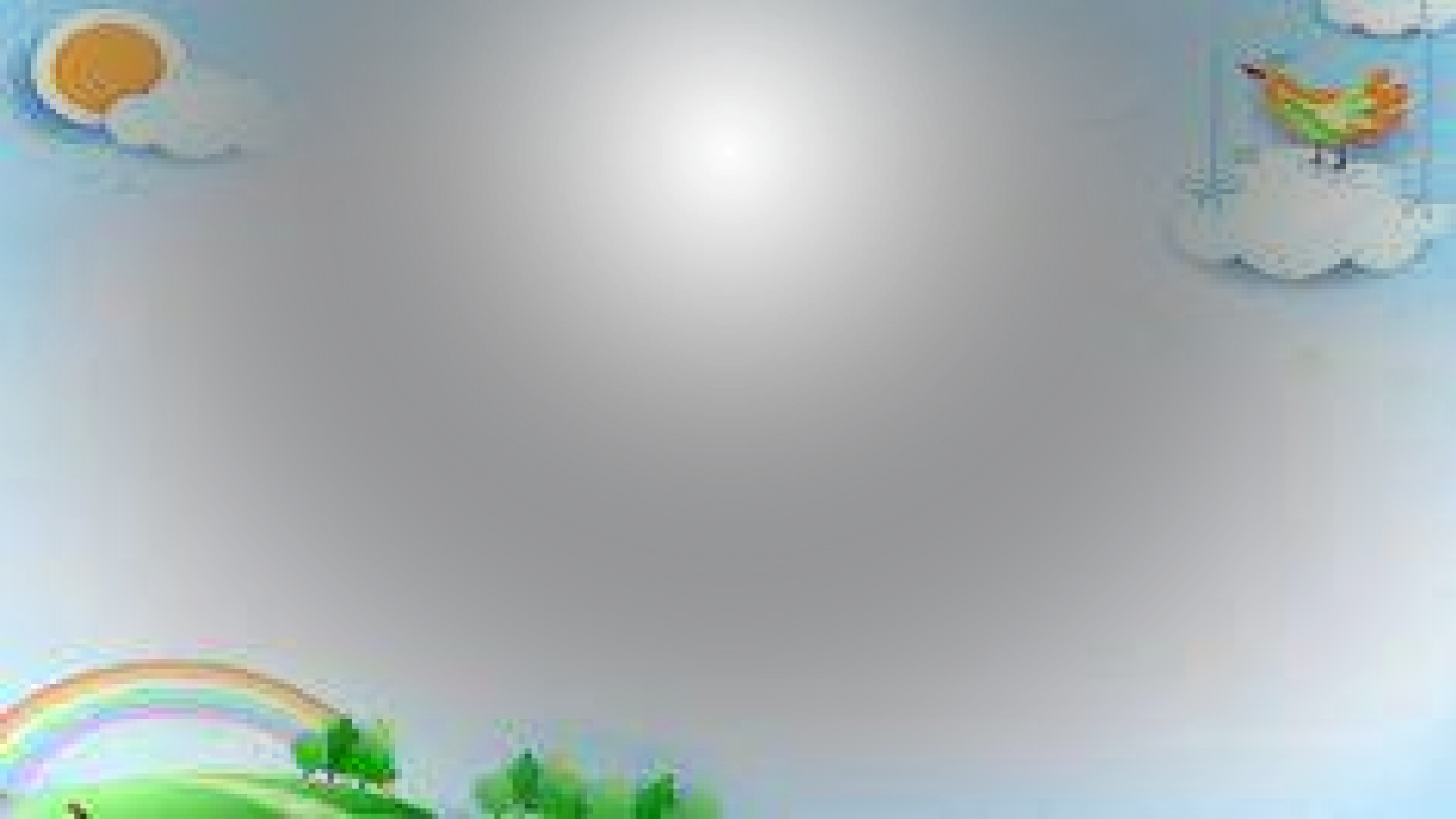 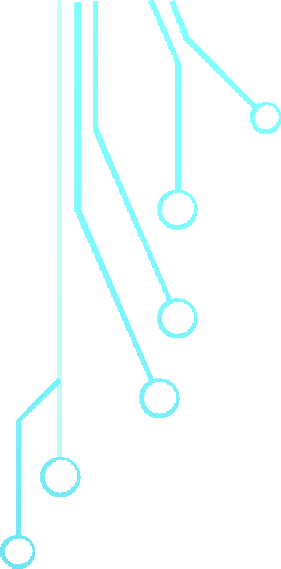 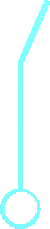 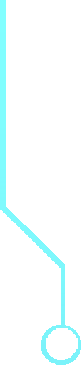 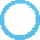 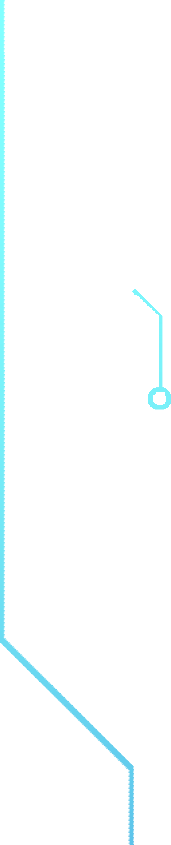 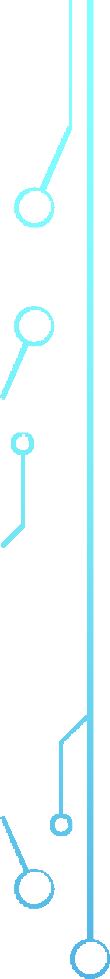 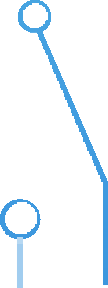 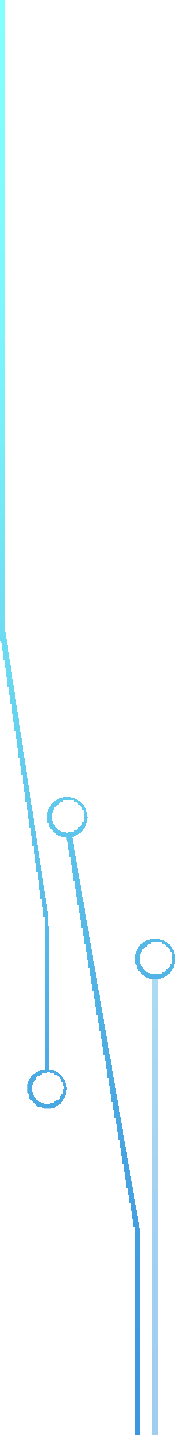 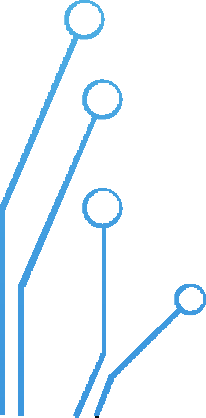 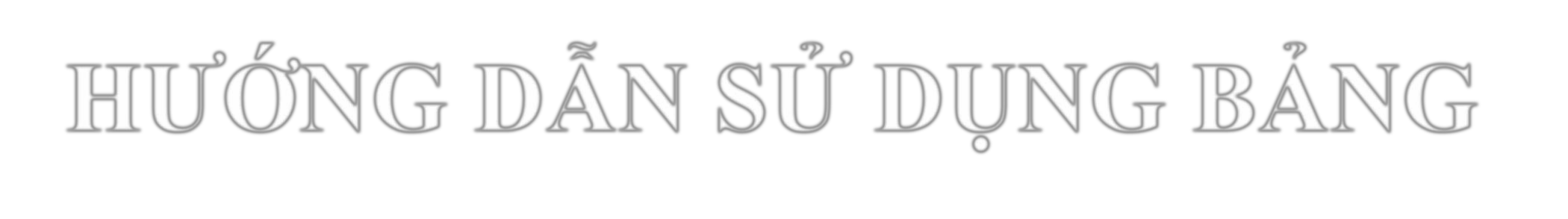 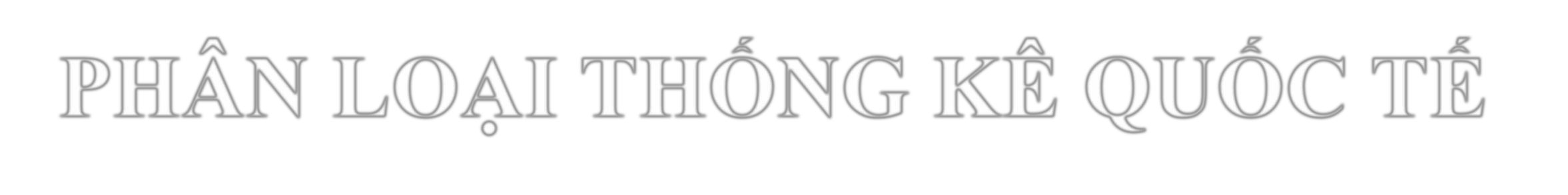 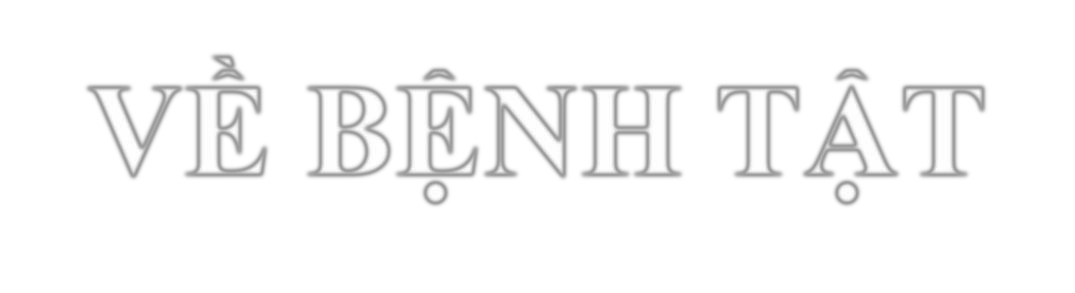 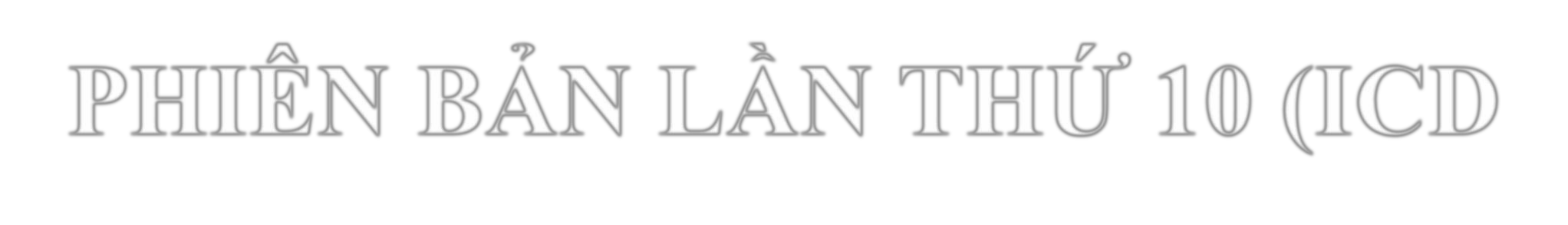 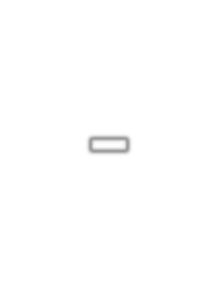 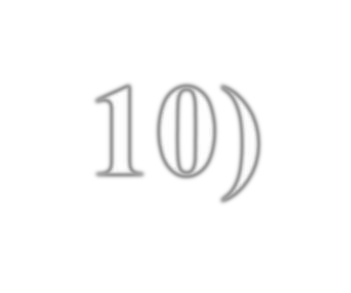 HƯỚNG DẪN SỬ DỤNG BẢNGPHÂN LOẠI THỐNG	KÊ QUỐC TẾ VỀ BỆNH TẬTPHIÊN BẢN LẦN THỨ	10	(ICD-10)GIỚI THIỆU KHÁI QUÁT VỀ BẢNG PHÂN LOẠI THỐNG KÊ QUỐC TẾ VỀ BỆNH TẬT VÀ CÁC VẤN ĐỀ SỨC KHỎE CÓ LIÊN QUAN PHIÊN BẢN LẦN THỨ 10 (GỌI TẮT LÀ ICD-10)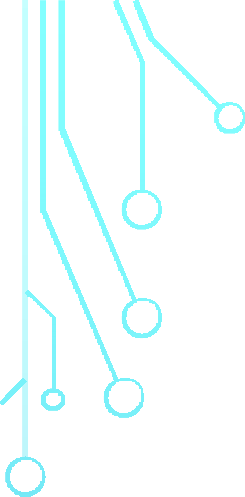 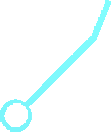 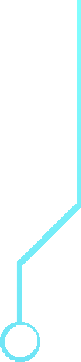 Danh mục bảng phân loại thống kê quốc tế về bệnh tật và các vấn đề sức khỏe có liên quan phiên bản lần thứ 10 là sự tiếp nối và hoàn thiện hơn về cấu trúc, phân nhóm và mã hóa của các ICD trước đây.                                       ICD-10 đã được Tổ chức y tế Thế giới (WHO) triển khai xây dựng từ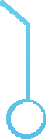 tháng 9 năm 1983.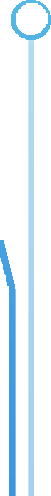 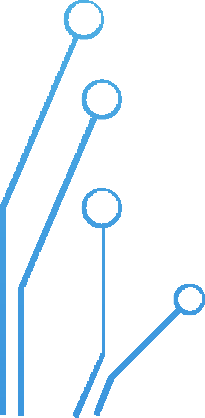 Các tài liệu liên quan đến ICD-10 do WHO xuất bản lần đầu tiên năm 1992 bằng tiếng Anh, sau đó hàng năm đều có bổ sung, sửa đổi. Phiên bản được ban hành lần này là đầy đủ, chính thức nhất kể từ năm 1992 và gồm 3 tập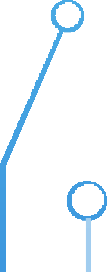 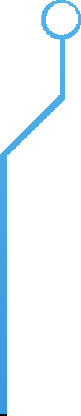 Tập 1 – Các danh mục bệnh: toàn bộ danh mục phân loại bệnh tật và những vấn đề liên quan đến sức khỏe với hệ thống mã 3 và 4 kí tự một cách chi tiết trong 22 chương, từ I- XXII theo các nhóm bệnh.Tập 2 – Hướng dẫn sử dụng: đề cập đến quá trình hình thành và phát triển của hệ thống phân loại quốc tế về bệnh tật                                       và hướng dẫn chi tiết cách thức sử dụng ICD – 10.Tập 3 – Danh mục bệnh tật theo chữ cái: gồm các bảng phân loại xếp theo vần A, B, C... và các chỉ dẫn sử dụng kèm theo.DANH MỤC PHÂN LOẠI: CÁC CHƯƠNG MỤC, CÁC NHÓM VÀ PHÂN NHÓM CHI TIẾTToàn bộ danh mục phân chia thành 22 chương, mỗi chương gồm một hay nhiều nhómbệnh liên quan:Chương I:	Bệnh nhiễm trùng và kí sinh trùng Chương II: Bướu tân sinhChương III:Bệnh của máu, cơ quan tạo máu và các rối loạn liên quan đến cơ chếmiễn dịch                                     Chương IV:	Bệnh nội tiết, dinh dưỡng và chuyển hóa Chương V: Rối loạn tâm thần và hành viChương VI:	Bệnh hệ thần kinh Chương VII:	Bệnh mắt và phần phụ Chương VIII: Bệnh tai và xương chũm Chương IX:	Bệnh hệ tuần hoàn Chương X: Bệnh hệ hô hấpChương XI:	Bệnh hệ tiêu hóaChương XII:	Các bệnh da và mô dưới daChương XIII:	Bệnh hệ cơ – xương – khớp và mô liên kếtChương XIV:	Bệnh hệ sinh dục – tiết niệu Chương XV:	Thai nghén, sinh đẻ và hậu sảnChương XVI:	Một số bệnh lý xuất phát trong thời kì chu sinhChương XVII:	Dị tật bẩm sinh, biến dạng và bất thường về nhiễm sắc thểChương XVIII: Các triệu chứng, dấu hiệu và những biểu hiện lâm sàng và cận lâm, sàng bất thường, không phân loại ở phần khác.Chương XIX:Chấn thương, ngộ độc và một số hậu quả khác do nguyên nhân bên ngoàiChương XX: Nguyên nhân ngoại sinh của bệnh tật và tử vongChương XXI: Các yếu tố ảnh hưởng đến tình trạng sức khỏe và tiếp xúc dịch vụ y tếChương XXII:	Mã phục vụ những mục đích đặc biệtMỗi trường hợp được phân chia thành nhiều nhóm.Ví dụ, Chương I được chia thành 21 nhómNhóm 1: Bệnh nhiễm khuẩn đường ruộtNhóm 2: Lao..................Nhóm 21: Nhiễm vi khuẩn, virus và các tác nhân gây bệnh khácNhóm 22: Bệnh nhiễm khuẩn khácChương III có 6 nhómNhóm 1: Thiếu máu do dinh dưỡng Nhóm2: Thiếu máu do tan máu..................Nhóm 5: Bệnh khác của máu và cơ quan tạo máuNhóm 6: Các rối loạn liên quan đến cơ chế miễn dịchTrong mỗi nhóm sẽ bao gồm các bệnh. Ví dụ: nhóm thiếu máu do dinh dưỡng (Chương gồm 4 bệnh:Thiếu máu do thiếu sắtThiếu máu do thiếu vitamin B12Thiếu máu do thiếu acid folicThiếu máu do dinh dưỡng khácMỗi tên bệnh lại được phân loại chi tiết hơn theo nguyên nhân gây bệnh hay tính chất đặc thù của bệnh đóVí dụ: Bệnh lỵ trực khuẩn được phân thành nhiều bệnh chi tiết                                • Lỵ trực khuẩn do Shigella dysenteriaeLỵ trực khuẩn do Shigella flexenriLỵ trực khuẩn do Shigella boyddiLỵ trực khuẩn do Shigella sonneiLỵ trực khuẩn khácLỵ trực khuẩn chưa xác địnhBỘ MÃ 4 KÍ TỰVới sự phân chia như trên, bộ mã ICD – 10 được quy định như sau:Kí tự thứ nhất (chữ cái) mã hóa chương bệnhKí tự thứ 2 (số thứ nhất) mã hóa nhóm bệnhKí tự thứ 3 (số thứ hai) mã hóa tên bệnhKí tự thứ 4 (số thứ tư sau dấu (.)) mã hóa một bệnh chi tiết theo nguyên nhân hay tính chất đặc thù của một bệnh                            • Ví dụ: Một bệnh có mã A03.1. Tra cứu theo hệ thống phân loại sẽ được dịch mã như sauA: chỉ chương bệnh I – Bệnh nhiễm trùng và kí sinh trùng0: chỉ nhóm bệnh – Nhiễm khuẩn đường ruột3: chỉ tên bệnh – Lị trực khuẩn do Shigella1: chỉ tên một bệnh cụ thể - Lỵ trực khuẩn do Shigella dysenteriaeTrước mắt vì một số lý do về phương diện thống kê, tính chẩn xác trong chẩn đoán và để ứng dụng trên phạm vi cả nước hiện nay, tạm thời sử dụng bộ mã 3 kí tự hay nói cách khác tạm thời thống kê và phân loại đến tên bệnh. Tuy nhiên, tùy theo tình hình thực tế, các chuyên khoa sâu có thể vận dụng hệ thống mã 4 kí tự hay nói cách khác là có thể thống                                kê với sự phân loại đầy đủ và chi tiết hơn, phù hợp với từng chuyên	khoa.	Ví	dụ:	ICD	-10	cho	Tâm	thần,	Thần	kinh,	Daliễu, Xương khớp...MỘT SỐ NGUYÊN TẮC ĐỂ MÃ HÓA CÁC BỆNH VÀ TỬ VONG THEO CÁC NHÓMXác lập chẩn đoánNguyên tắc chung:Để có chẩn đoán xác định cuối cùng cần phân biệt bệnh                chính và bệnh phụ. Bệnh chính được định nghĩa là bệnh líđược chẩn đoán sau cùng trong thời gian điều trị, chăm sóccho người bệnh, là yêu cầu trước tiên của người bệnh cần điều trị hay thăm khám để có hướng xử lí.Ngoài bệnh chính, bệnh án cần liệt kê các bệnh khác, vì một số trường hợp, bệnh chính khó xác định ngay. Bệnh khác (phụ) được định nghĩa là những bệnh cùng hiện diện và phát triển trong điều trị, chăm sóc người bệnh, được thầy thuốc phát hiện, ghi nhận và chữa trị. Những bệnh có trước đó hay không cùng hiện diện trong thời gian điều trị không được coi là bệnh phụ. Quá trình liệt kê các bệnh phụ sẽ giúp thầy thuốc đánh giá, loại trừ và xác định bệnh chính để có chẩn đoán cuối cùng.Hồ sơ bệnh án là tài liệu để xác định chẩn đoán. Việc lựa chọn bệnh chính dựa vào các	thông tin như sau:Lý do vào việnNhững phát hiện bệnh lý khác trong thời gian nằm việnPhương pháp/cách thức điều trịThời gian và kết quả điều trịĐiều trị tại khoaChẩn đoán cần thể hiện được tính đặc thù và chi tiết. Câu chẩn đoán cần được ghi sao cho càng cung cấp được nhiều thông tin cần thiết càng tốt để có thể chọn được một mã số thích hợp và chính xác nhất.Ví dụ :Viêm ruột thừa cấp có thủng                                • Đục thủy tinh thể do đái tháo đường, phụ thuộc insulinViêm xương khớp háng do chấn thương khớp háng cũBỏng bàn tay độ 3 do nước sôiMã hóa bệnh theo chẩn đoánTrường hợp xác định rõ chẩn đoán: Chọn bệnh chính làm kết quả chẩn đoán và ghi mã cho chẩn đoán đó.Ví dụ 1:Lí do và chẩn đoán khi vào viện:	Viêm xoang cấpNhững phát hiện bệnh lí khác:	-Tăng huyết áp		 -K cổ tử cungPhương pháp/cách thức điều trị:	Cắt tử cung toàn bộThời gian và kết quả điều trị:	3 tuần, ổn định và xuất việnĐiều trị tại khoa:	Phụ sảnBệnh chính sẽ chọn là U ác của cổ tử cung và ghi mã là C53Ví dụ 2:Lí do và chẩn đoán khi vào viện:	Viêm phế quản cấpNhững phát hiện bệnh lí khác:	-Ỉa chảy-Sâu răngPhương pháp/cách thức điều trị: Điều trị nội khoa viêm phế quản                                • Thời gian và kết quả điều trị:	Ra viện sau 10 ngàyĐiều trị tại khoa:	Hô hấpBệnh chính sẽ chọn là Viêm phế quản cấp và ghi mã là J20Các trường hợp đặc biệt khácKhi không thể xác định chẩn đoán cuối cùng: ghi nhận và lựa chọn dấu hiệu và tình trang khẩn thiết nhất cần xử lýVí dụ :Sốt cao co giậtThiếu máu	 • Không rõ các thông tin về điều trịChọn sốt cao co giật để chẩn đoán và mã số là R56Nhiều bệnh: trong tường hợp có nhiều bệnh nhưng không có bệnh lý nào rõ ràng, cần tính xem bệnh nào có mức độ trầm trọng nhất để xác định là chẩn đoán chính. Nếu vẫn không chọn được bệnh chính thì chẩn đoán cuối cùng có thể ghi: “Đa chấn thương”. “Gãy xương nhiều nơi”...Chọn	tình trạng hay dấu hiệu đặc trưng: khi bệnh lý có thể                                       mô tả bằng nhiều tình trạng thì chọn tình trạng đặc hiệu nhất có thể xác định được làm tình trạng chính. Ví dụ: giữa 2 tìnhtrạng: Tai biến mạch máu não và xuất huyết não, nếu có đủ thông tin nên ghi “Xuất huyết não” xếp vào mã I61.Tử vongXác định nguyên nhân tử vongKhi chỉ có một nguyên nhân tử vong thì lấy nguyên nhân này là nguyên nhân chínhKhi có nhiều nguyên nhân cùng được ghi nhận thì phải lựa chọn nguyên nhân tử vong cơ bản nhất (nguyên nhân chính). Theo Tổ chức y tế thế giới nguyên nhân tử vong chính được định nghĩa:Là bệnh hay chấn thương gây ra các chuỗi sự kiện bệnh lí nguyhiểm, trực tiếp gây nên tử vong, hoặc làCác tình huống do tai nạn hay bạo lực nghiêm trọng, dẫn đến những tổn thương chết người.Nguyên tắc lựa chọn nguyên nhân tử vong chínhKhi có nhiều nguyên nhân cùng tạo nên một diễn biến bệnh lí dẫn tới tử vong: chọn nguyên nhân là điểm khởi phát chu trình nàyVí dụ 1:Xuất huyết do vỡ tĩnh mạch thực quảnTăng áp lực tĩnh mạch cửaXơ ganViêm gan virut BBốn tình trạng trên có thể hình thành một trình tự diễn biến như sau:Viêm gan virus => Xơ gan => Tăng áp lực tĩnh mạch cửa => Xuất huyết do vỡ tĩnh mạch thực quản => Tử vong.Như vậy chọn Viêm gan virus B là nguyên nhân tử vong và mã hóa là B18Ví dụ 2:Áp xe phổiViêm phổi thùy, không phân loạiChọn viêm phổi thùy, không phân loại mã J18.1Ví dụ 3:Sốc chấn thươngGãy nhiều xươngXe tải đâm khi đi bộ (tai nạn giao thông)Chọn Người đi bộ bị thương do va vào xe tải hạng nặng hay xe buýt (tai nạn giao thông),	mã hóa V04.1Khi có nhiều tình trạng bệnh lý nhưng không thể tạo được một trình tự tiến triển dẫn đến tử vong thì chọn tình trạng bệnh lí chính có thể gây tử vong.Ví dụ:Thiếu máu thiếu vitamin B12 do thiếu yếu tố nộiHoại thư ngón chân                                • Xơ vữa động mạchChọn thiếu máu ác tính là nguyên nhân chính, mã D51.0MỘT SỐ LƯU Ý KHI LỰA CHỌN NGUYÊN NHÂN TỬ VONGKhông chọn tình trạng lão hóa (già) là nguyên nhân tử vong mà nên chọn một tình trạng hay biểu hiện là hậu quả của tuổi già đã gây nên tử vong.Ví dụ:	-Lão hóa và viêm phổi tư thế-Viêm đa khớp dạng thấp                                     Chọn viêm đa khớp dạng thấp là nguyên nhân chính (M06.9)Không chọn một tình trạng đơn giản, khó có thể gây tử vongVí dụ:	sâu răng và ngừng timChọn ngừng tim là nguyên nhân tử vong (I46.9)Khi nguyên nhân là một bệnh có nhiều giai đoạn phát triển, chọn giai đoạn tiến triển sau cùng ghi nhận được.Ví dụ:	-Viêm cơ tim mãn-Viêm cơ tim cấpChọn viêm cơ tim cấp là nguyên nhân chính (I40.9)Khi một nguyên nhân được chọn có thể liên kết với một hay nhiều tình trạng ghi nhận được chọn nguyên nhân tử vong theo sự liên kết đóVí dụ:	-Thiếu máu-Lách toChọn thiếu máu do lách to là nguyên nhân chính (D64.8)Khi nguyên nhân tử vong là di chứng của một bệnh được chữa trị và không còn tiến triển, chọn di chứng là nguyên nhân chính.Ví dụ 1:	-Não úng thủy-Viêm màng não do laoChọn viêm mạng não do lao là nguyên nhân chính (B90.0)Ví dụ 2:	- Viêm phổi đọng		 -Liệt nửa người-Tai biến mạch máu não (10 năm)Chọn tai biến mạch máu não là nguyên nhân chính (I69.4)XÁC ĐỊNH NGUYÊN NHÂN TỬ VONG CHU SINHTử vong chu sinh bao gồm các trường hợp sinh ra đã chết, sinh ra sống nhưng chết trong vòng 168 giờ (7 ngày). Trong khi xác nhận tử vong chu sinh, cần xác định rõ ràng và ghi nhận tất cả những điểm sau đâyBệnh hay tình trạng chính của thai nhi hay của trẻ sơ sinh	 • Bệnh hay tình trạng khác của thai nhi hay của trẻ sơ sinhBệnh hay tình trạng chính của mẹ ảnh hưởng đến thai nhi hay trẻsơ sinhBệnh hay tình trạng khác của mẹ ảnh hưởng đến thai nhi hay trẻ sơ sinhCác diễn biến hay yếu tố liên quan khácĐiểm (1) và (2) sẽ được sử dụng để ghi nhận các bệnh chính và các bệnh khác (nếu có) đối với thai nhi hay trẻ sơ sinhĐiểm (3) và (4) sẽ được sử dụng để ghi nhận các bệnh chính và các bệnh khác (nếu có) của thai phụ gây ảnh hưởng đến thai nhi hay trẻ sơ sinh                             • Điểm (5) sẽ được sử dụng để ghi nhận với các diễn biến hayyếu tố liên quan khác (nếu có) ảnh hưởng đến tử vong thai nhihay	trẻ	sơ	sinh	nhưng	không	thể	coi	là	bệnh	hay	tình	trạng của mẹ hay con được.Để có thể phân tích chi tiết về chết chu sinh, những thông tin sau đây là rất cần thiết và cần được ghi nhận:Thông tin về người mẹ:+ Tuổi+ Số lần có thai trước: số con đẻ sống/thai nhi chết lưu/nạo phá thai.+ Tiền sử về lần thai nghén gần đây nhất: ngày/tháng/năm, đẻ sống hay              thai chết lưu/nạo thai+ Tình trạng thai nghén lần này Tuổi thai nhiTình trạng chăm sóc/thăm khám trong thời gian mang thai: có/không, mấy lầnLúc đẻ: đẻ thường hay phải can thiệpThông tin về thai nhi+ Cân nặng (gam)+ Giới: nam/nữ/không xác định+ Thai đơn hay nhiều thai: sinh đôi lần 1/lần 2/nhiều thai		 + Nếu là thai chết lưu thì  chết khi nào:  trước  khi sinh/trong khi sinh/không rõ+ Một thông tin khác cũng rất cần thiết được ghi nhận đó là người đỡ đẻ: bác sĩ/nữ hộ sinh/bà đỡ/người đã được đào tạo huấn luyện/ người nào khác.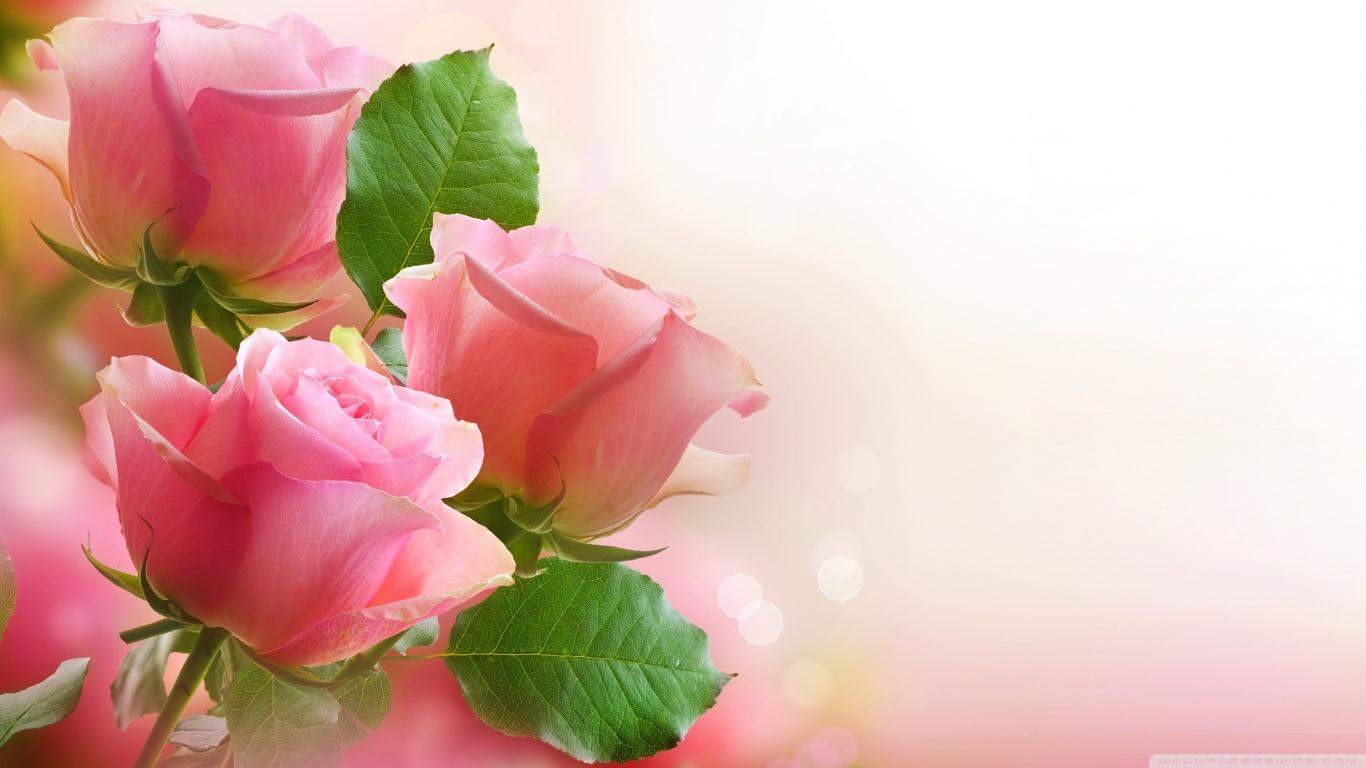 XIN CÁM ƠN QUÝ ĐỒNG NGHIỆP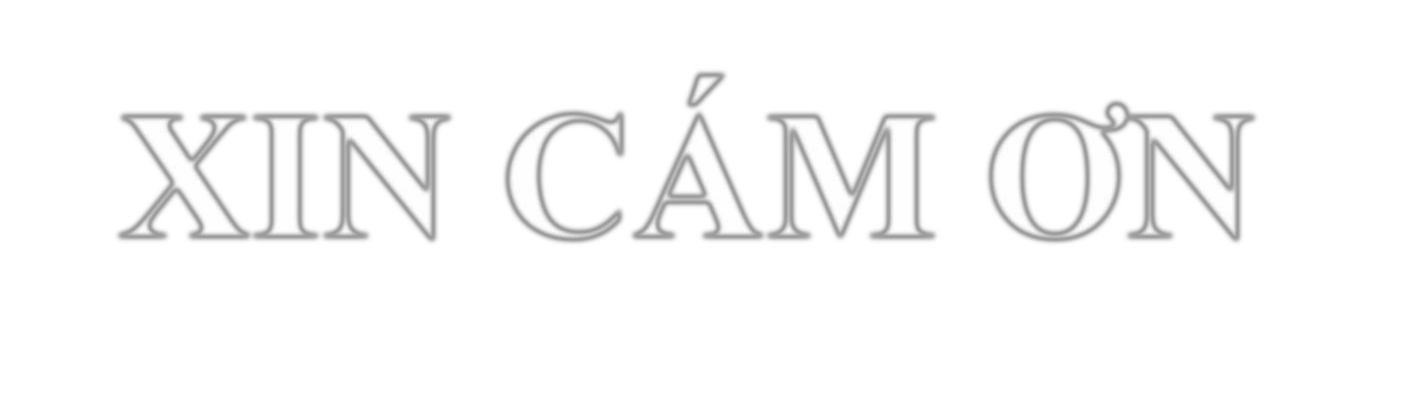 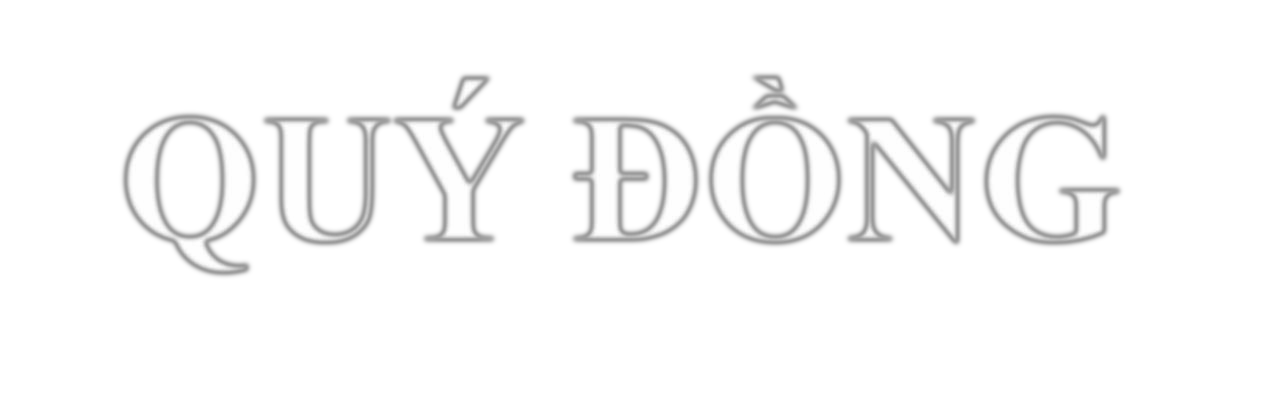 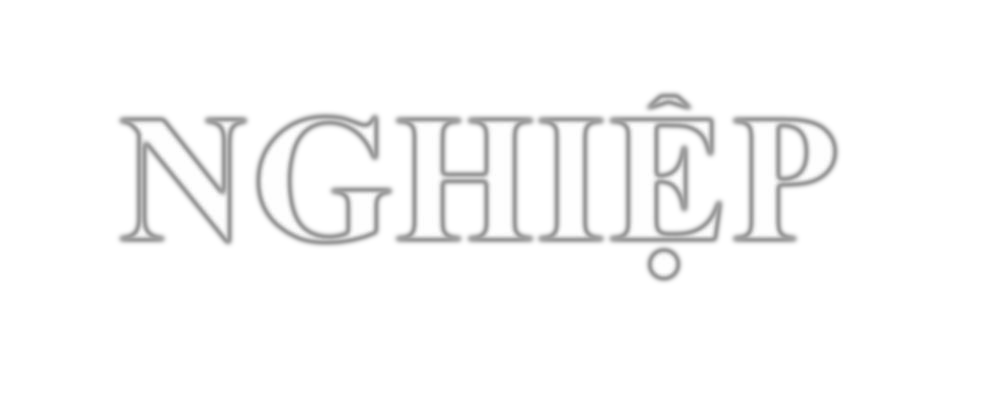 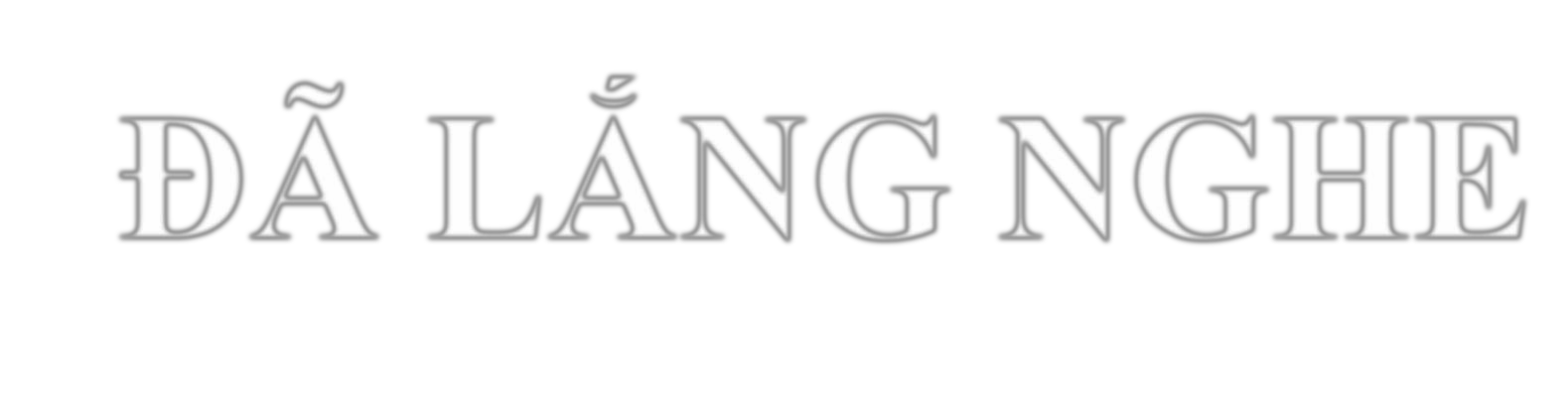 ĐÃ LẮNG	NGHE